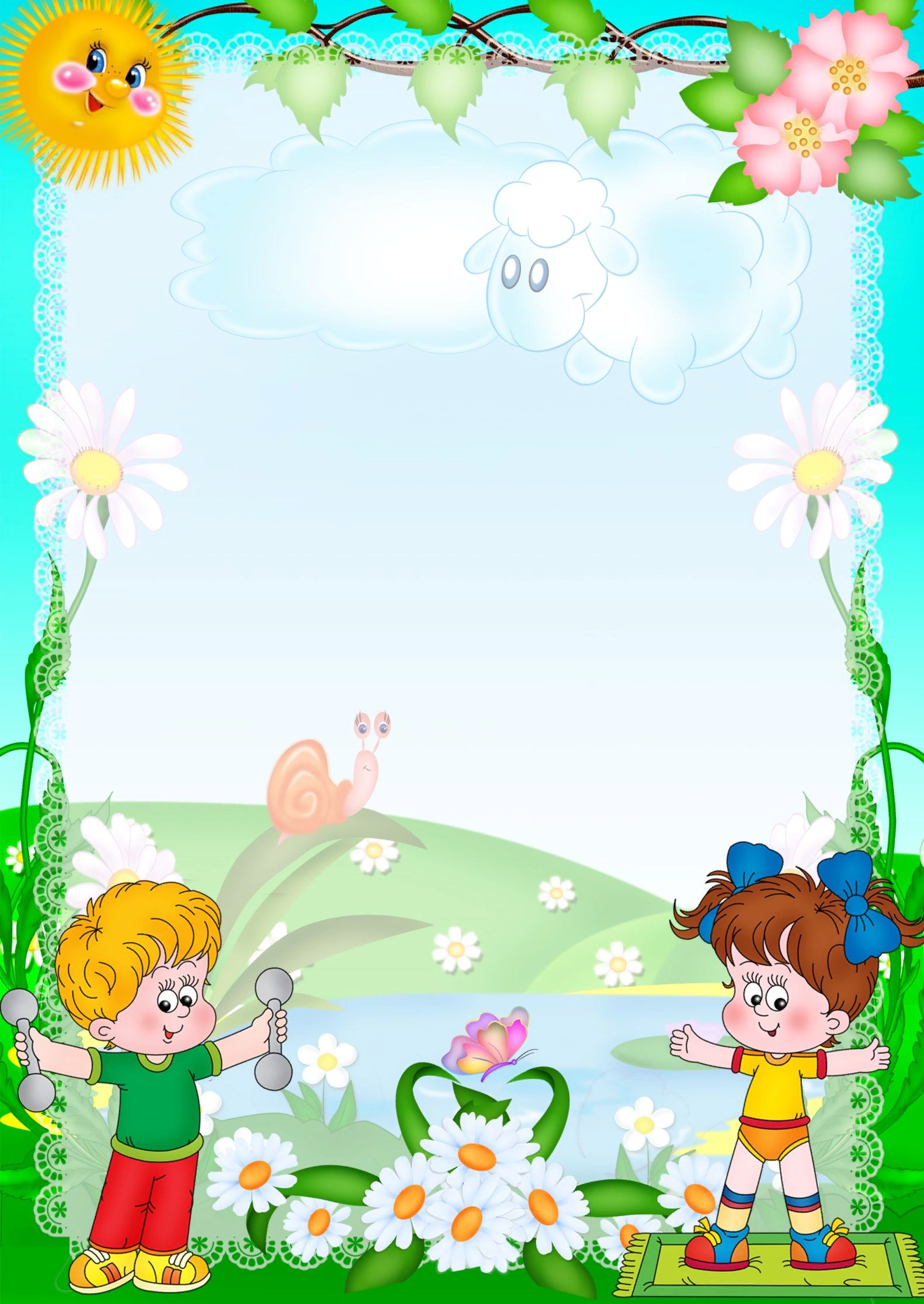    Сохранение и укрепление здоровья подрастающего поколения превращается сейчас в первоочередную социальную проблему. От состояния здоровья детей зависит благополучие современного общества.    За последние десятилетия состояние здоровья дошкольников резко ухудшилось. Дети дошкольного возраста неоднократно проходят медицинский осмотр врачом педиатром и другими узкими специалистами. После медицинского заключения было выявлено, что 36 % детей нашей группы  относятся по состоянию здоровья ко II группе здоровья (дети, имеющие те или иные отклонения в состоянии здоровья). Причин этому очень много: неблагополучная экологическая обстановка, экономические факторы, недостаточная осведомленность родителей о важности физического воспитания, образ жизни в семье – сниженная двигательная активность, несбалансированное питание, несоблюдение режима дня. Очень важным на сегодняшний день является формирование у детей дошкольного возраста убеждений в необходимости сохранения своего здоровья и укрепления его посредствам здоровьесберегающих технологий и приобщения к здоровому образу жизни.Цель проекта.Создание благоприятных условий для укрепления здоровья и  физического развития ребенка.Задачи проекта.Для детей.Формировать навыки здорового образа жизни;Развивать у детей интерес к занятиям физической культурой и спортом.Воспитывать бережное отношение к своему здоровью.Для родителей.Повышение знаний родителей о ЗОЖ в дошкольном учреждении.Вид проекта: групповой, краткосрочный.Сроки реализации проекта – с 5 – 23 апреля 2021 года.Тип проекта: Информационно – практико-ориентированный.Участники проекта: педагоги группы ,  инструктор по физической культуре, дети старшей группы, родители.Ожидаемый результат: в результате реализации проекта предполагается, что у детей - сформируются основы здорового образа жизни, бережное отношение к своему здоровью, - будет развиваться интерес к занятиям физической культуры и спорта.- повышение знаний родителей о ЗОЖ в дошкольном учреждении.Подготовительный этап.Изучение методической литературы по теме «Здоровье»Составление плана совместной работы с детьми и родителями.Подбор материала и оборудования для занятий, бесед, игр с детьми.Оформление консультаций для родителей по теме проекта.Основной этап.ОД Речевое развитие.«Я буду заботиться о своём здоровье».Чтение художественной литературы:-  К. Чуковский «Доктор Айболит», «Федорино горе»;-  Ю. Тувим «Овощи»;- А. Барто «Девочка чумазая», «Я расту», «Придуманные сны», «Мы с Тамарой санитары»;- С. Михалков «Прививка», «Не спать», «Грипп».С. Семёнов «Как стать неболейкой», С Михалков «Про мимозу»»Загадки об овощах и фруктах; о предметах личной гигиены, потешки о здоровье.Беседы:«Витамины я люблю, быть здоровым я хочу»;«Кто спортом занимается, у того здоровье прибавляется»;«Наши верные друзья;«Микробы и вирусы»;«Каша – здоровье наше».Познавательное развитие:«Страна здоровья»,«Как мы устроены».Художественно – эстетическое развитие:Лепка «Мы делаем зарядку»Рисование «Витамины для здоровья»Физкультурное развитие: (инструктор физкультуры)Квест игра «В поисках ключей здоровья» «Весёлые старты».Сюжетно – ролевые игры: «Больница»;«Мы – спортсмены»; «Овощной магазин».Подвижные игры:«Птички в гнёздышках»«Кот и мыши»«Хромая лиса»«Поймай комара»«Удочка»Дидактические игры:«Отдай загадку- найди отгадку!»«Во саду ли, в огороде»«Кому, что нужно для занятий спортом»«Вредно- полезно»«Витамины на столе»Проведение ежедневной оздоровительной работы (ежедневно в режимные моменты):- Утренняя гимнастика;- Динамические паузы, физкультминутки;- Дыхательная гимнастика;- Пальчиковая гимнастика Закаливающие мероприятия (ежедневно)- Воздушные ванны, гигиенические процедуры.- Хождение босиком по массажным дорожкам;- СамомассажПрофилактические мероприятия- Витаминизация;- Облегчённая одежда в помещении и на улице;- Профилактика плоскостопия  (хождение по ребристым дорожкам и др.);- Игры, направленные на формирование правильной осанкиРабота с родителями.Изготовление нестандартного оборудования.Консультации:«К здоровью вместе. Соблюдение режима дня»;«Витамины - наши друзья!»; «Движение и здоровье» «Закаливание»«Как сохранить осанку»«Питьевая вода и здоровье детей»Памятка «Игры для здоровья»«10 советов по укреплению здоровья детей»Заключительный этап.Фотогазета «Мы за здоровый образ жизни».ПриложениеБЕСЕДА С ДЕТЬМИ«ВИТАМИНЫ Я ЛЮБЛЮ, БЫТЬ ЗДОРОВЫМ Я ХОЧУ»Цель: учить детей заботиться о своем здоровье, познакомить с понятием «витамины», расширять и закреплять знания о влиянии витаминов на здоровье человека.Задачи:- дать представление о витаминах и продуктах, в которых содержаться их наибольшее количество;- познакомить с группами витаминов, объяснить, как витамины влияют на организм человека, об их пользе и значении для здоровья человека;- развивать мышление, внимание, воображение;- воспитывать у детей потребность в сохранении своего здоровья.Содержание.Вчера Кукла–мама рассказывала, что ее дети стали чаще болеть, им не хватает витаминов. Витамины очень нужны детям для укрепления организма. Её дети их очень любят. Витамины очень полезные.- А вы, ребята, пробовали витамины? Конечно, витамины есть не только в таблетках, но и во многих продуктах. А в каких продуктах есть витамины? Нужно есть больше овощей и фруктов. В них много витаминов А, В, С, Д.В каких продуктах они содержатся и для чего нужны.У каждого витамина есть своя буква.Витамин А - морковь, рыба, сладкий перец, яйца, петрушка. Важно для зрения.Витамин В - мясо, молоко, орехи, хлеб, курица, горох (для сердца).Витамин С - цитрусовые, капуста, лук, редис, смородина (от простуды).Витамин Д - солнце, рыбий жир (для косточек).(Для лучшего запоминания использовать художественное слово).Никогда не унываюИ улыбка на лице,Потому что принимаюВитамины А, Б, С.Очень важно спозаранку,Есть за завтраком овсянку.Черный хлеб полезен намИ не только по утрам.Помни истину простуюЛучше видит только тот,Кто жует морковь сырую,Или сок морковный пьёт.От простуды и ангиныПомогают апельсины.И неплохо есть лимонХоть и очень кислый он.Игра « Полезно – вредно»- Я зачитаю четверостишия о продуктах. Если в них говорится о полезных вещах, то вы все вместе говорите: «Правильно, правильно, совершенно верно!». А если о том, что для здоровья вредно, вы молчите.1. Ешь побольше апельсинов, пей морковный вкусный сок,И тогда ты точно будешь очень строен и высок.2. Если хочешь стройным быть, надо сладкое любитьЕшь конфеты, жуй ирис, строен, стань как кипарис.3. Чтобы правильно питаться, вы запомните совет:Ешьте фрукты, кашу с маслом, рыбу мед и виноград.4. Нет полезнее продуктов - вкусных овощей и фруктов.И Серёже, и Ирине всем полезны витамины.5. Наша Люба булки ела и ужасно растолстела.Хочет в гости к нам прийти, в дверь не может проползти.6. Если хочешь быть здоровым, правильно питайся,Ешь побольше витаминов, с болезнями не знайся.- Молодцы, обязательно скажу вашим родителям, что вы умеете выбирать полезные продукты.- Ребята, я предлагаю вам стать «садовниками здоровья», давайте вырастим чудо-дерево (на столе карточки с продуктами, дети выбирают нужные, вешают их на дерево).- Почему на дереве выросла морковь?- Чем полезно молоко?- Какой витамин в свекле?- Какие овощи и фрукты защищают от вредных микробов?- Мы запомним навсегда, для здоровья нам нужна витаминная еда.ПриложениеБЕСЕДА С ДЕТЬМИ«НАШИ ВЕРНЫЕ ДРУЗЬЯ»Цель. Уточнить знания детей о здоровом образе жизни.Задачи.Формировать у детей чувство ответственности за сохранение и укрепление своего здоровья.Развивать познавательный интерес, диалогическую речь.Воспитывать желание быть здоровы и красивым.Содержание.Дорогие ребята! Согласитесь, приятно чувствовать себя здоровым, бодрым и веселым! Ведь как говорили древние греки: «В здоровом теле — здоровый дух».Немало пословиц и поговорок о здоровье сложено и русским народом. Например, такие: «Здоровье дороже золота» или «Здоровье ни за какие деньги не купишь».Задумывались ли вы о том, что у нашего здоровья немало добрых и верных друзей?Взрослый поддерживает обсуждение, поощряя творческую активность ребенка.Давайте вместе подумаем, что помогает человеку быть здоровым.Правильно! Прохладная чистая вода, которой мы умываемся, обливаемся или обтираемся по утрам. Она закаляет наш организм, прогоняет сон, очищает кожу, смывая с нее грязь, пот и болезнетворные микробы.Второй наш друг — это утренняя зарядка.Под звуки бодрой ритмичной музыки мы идем быстрым шагом, бежим, приседаем, делаем наклоны назад, вперед, вправо и влево, берем мяч, обруч или скакалку.После утренней зарядки повышается настроение, появляется аппетит, ведь зарядка, регулируя работу всех органов, помогает включиться в дневной ритм.Как вы думаете, что еще помогает нам быть здоровыми?Верно! Теплые солнечные лучи и свежий воздух. Особенно полезный воздух в хвойных, сосновых и еловых борах. Этот воздух — настоящий целительный настой, благоухающий ароматами смолы и хвои. И в лиственных лесах, и в борах в воздухе содержится много фитонцидов — особых летучих веществ, убивающих вредных микробов. Фитонциды — тоже наши друзья!Представьте себе лентяя, который редко моет руки, не стрижет ногти. Дома у него пыльно и грязно. На кухне — горы немытой посуды, крошки и объедки. Вокруг них вьются мухи-грязнухи.Как вы считаете, заботится ли этот человек о своем здоровье?Верно! Не заботится!Ведь и немытые руки, и грязь под ногтями могут стать причиной многих опасных заразных болезней — желтухи или дизентерии. Эти болезни так и называют — «болезнями грязных рук».А мух в старину не зря величали «вредными птичками». Летая по помойкам, свалкам, выгребным ямам, а потом залетая в дома, они переносят на своих лапках опасных микробов, которые могут вызывать болезни.Надеюсь, вы поняли: чтобы быть здоровым, нужно следить за чистотой, умываться и мыть руки с мылом, чистить зубы и стричь ногти. Убирать свою комнату и мыть посуду. Ведь недаром говорится: «Чистота — залог здоровья».Я знаю немало ребятишек, которые не любят соблюдать режим дня. До поздней ночи они сидят перед экраном телевизора или компьютера, а утром встают вялыми, бледными, не выспавшимися, забывая замечательное правило: «Рано в кровать, рано вставать — горя и хвори не будете знать!»А ведь режим дня — прекрасный друг нашего здоровья! Если мы всегда в одно и то же время встаем с кровати, завтракаем, обедаем, ужинаем, ходим на прогулку, ложимся спать, то у нашего организма вырабатывается определенный-биологический ритм, который помогает сохранять здоровье и бодрость.Но мы с вами забыли еще об одном нашем преданном друге — о движении.Давайте подумаем, может ли быть здоровым человек, который ведет неподвижный образ жизни и большую часть времени сидит в кресле или лежит на диване?Верно! Не может!А почему? Его мышцы, сердце не тренируются. Он не дышит свежим воздухом, ему не хватает солнечных лучей и кислорода.Малая подвижность ослабляет здоровье!А движение, особенно на свежем воздухе, делает нас сильными, ловкими, закаленными!Велосипед, самокат, роликовые коньки... Как чудесно мчаться на них по дорожкам, вдоль цветов и густой травы.Лето дарит нам не только тепло и солнечный свет, но и возможность купаться в речке или озере, играть в футбол, волейбол и другие подвижные веселые игры на улице.А зимой, когда все белым-бело, деревья и кусты наряжаются в пушистые снежные тулупы, можно кататься на лыжах и санках, играть в хоккей или кружиться на коньках вокруг сияющей огнями ели.Физические упражнения в детском саду, занятия физкультурой в школе, посещения спортивных секций помогают нам укреплять здоровье, закаляют тело и волю, делают нас смелыми и сильными.Я хочу здоровым быть— Буду с лыжами дружить.Подружусь с закалкой,С обручем, скакалкой,С теннисной ракеткой.Буду сильным, крепким!Ответь на вопросы:Каких друзей нашего здоровья ты знаешь? Расскажи о них.Какие водные процедуры ты делаешь по утрам?Делаешь ли ты ежедневно утреннюю зарядку? Чем она полезна?Почему грязнули и неряхи часто болеют?Соблюдаешь ли ты режим дня? Чем он тебе помогает?Что дарит нам движение?Какие подвижные игры тебе нравятся?Почему полезно ходить на прогулку в лес или парк?Приложение «МИКРОБЫ И ВИРУСЫ»Цель: Дать детям элементарные представления об инфекционных болезнях и их возбудителях (микробах и вирусах).Задачи.Привлечь личный опыт детей, рассказать об инфекционных болезнях и как они передаются от человека к человеку.Напомнить, что следует заботиться не только, о своем здоровье, но и о здоровье окружающих.Воспитывать чистоплотность, уважение к окружающим.Содержание.Дидактическая игра «Ромашка здоровья».Воспитатель: – Дети, а знаете ли вы, что при чихании разбрасывается множество капелек слюны /до 40 тысяч/, которые разлетаются на большое расстояние /более трех метров/ и могут долго находиться в воздухе, вместе с которым их вдыхают окружающие. Капельки опускаются на различные предметы, пищу. Поэтому при кашле и чихании не надо забывать прикрывать нос и рот носовым платком или рукой. Показывает детям рисунки, чтобы лучше объяснить, как опасные для здоровья микробы и вирусы попадают в организм человека. Как вы думаете. Как выглядят микробы и вирусы? Воспитатель: Почему нельзя доедать за другим человеком?Дети: Потому, что он может оказаться больным.Воспитатель: Чем опасна муха?Дети: Муха является разносчиком инфекций.Воспитатель: Почему нельзя есть грязными руками?Дети: Потому, что на грязных руках могут быть инфекционные микробы.Воспитатель: Можно ли есть и одновременно играть с животными?Дети: Нельзя! Кушать нужно чистыми руками и сидя за столом, а если рядом животное, то можно заразиться какой либо инфекцией.Воспитатель: Можно или нет пить воду из- под крана?Дети: Пить воду из-под крана нельзя. Потому, что в не кипяченой воде много микробов.Воспитатель: Почему есть бананы можно в любой ситуации?Дети: Потому, что банан покрыт защитной корочкой, сняв ее можно спокойно кушать банан /содержимое, защищено корочкой/Воспитатель: В каких случаях даже на улице можно пить сок?Дети: Сок на улице можно пить, если коробочка с соком упакована герметично и имеет отдельную /индивидуальную/ трубочку.Воспитатель: Так что мы узнали сегодня на занятии?Дети: Мы узнали, что такое микробы и вирусы. Что нужно делать при кашле и чихании /закрывать нос и рот носовым платком или рукой/. Нельзя есть грязными руками. Нельзя допускать мух на продукты питания. Нельзя есть и играть с домашними животными одновременно. Нельзя пить воду из- под крана. Все это ведет к угрозе заражения какой- либо инфекцией.ПриложениеБЕСЕДА С ДЕТЬМИ«КТО СПОРТОМ ЗАНИМАЕТСЯ, У ТОГО ЗДОРОВЬЕ ПРИБАВЛЯЕТСЯ»Цель: закрепить знания о различных видах спорта, об Олимпиаде; развивать интерес к различным видам спорта, желание заниматься спортом.Содержание.- Посмотрите, что изображено у вас на картинках?(Дети рассказывают, что изображено на картинках)- О чём они?- Каким одним словом можно их объединить?- Что вы знаете об этом виде спорта?- Как вы думаете, зачем люди занимаются спортом?- Каждый человек должен заботиться о своём здоровье. Ведь никто не позаботиться о тебе лучше, чем ты сам.- Ребята, а вы заботитесь о своём здоровье?- А расскажите как?- Что вы делаете в детском саду, чтобы укрепить своё здоровье? (гуляем, играем в  подвижные игры, делаем зарядку, занимаемся физкультурой, закаляемся)- А физкультуру любите?- Молодцы, вижу, что физкультурой занимаетесь.- А скажите, какими мы станем, если мы не будем заниматься физкультурой?(Слабыми, больными, грустными)- А вы хотите такими стать?- Что вы будете для этого делать?- Заниматься физкультурой нужно обязательно и взрослым и детям, чтобы быть здоровыми, сильными, ловкими.- Древние греки высоко ценили спорт. Они считали, что нельзя быть культурнымчеловеком, если ты не занимаешься физической культурой, хотя бы для себя.- А вы, ребята, обращали внимание, что все спортсмены: стройные, сильные, накаченные, выносливые, с красивой осанкой.- Ребята, встаньте, я на вас посмотрю.- Какие вы: сильные (дети показывают силу на руках, стройные (вытянулись, покажите свою осанку (спина прямо, грудьвперёд)- Посмотрите, какие вы стали: подтянутые, стройные….- На спортивного человека приятно посмотреть. Но не только в красоте дело.У спортивного человека правильно формируется скелет, хорошо развиты мышцы, хорошо работает сердце и другие важные органы.- А вы, ребята, выбрали, каким видом спорта хотели бы заниматься? - Ребята, о чём мы с вами сегодня говорили?- Чем полезен спорт, физкультура?- Нужно заниматься спортом и физкультурой?- Вы будете поддерживать своё здоровье?- Со спортом будем мы дружить, чтобы здоровыми, сильными, красивыми  быть.- Молодцы.- Спасибо вам за интересную беседу.Приложение Настольная игра  «Витамины на столе»Цель: знакомство детей с различными видами витаминов, а также продуктами, в которых данные витамины присутствуют.Задачи:- формировать представление «Витамины» их ролью в жизни человека;- воспитывать желание играть в коллективе, помогать друг другу.Материал:большие карты с заданными витаминами, стишком про витамин и пустыми клетками для расположения маленьких карточек; набор маленьких карточек с изображением картинок, относящихся к данному витамину.Игровые правила.Игроки закрывают на своих больших картах пустые клетки маленькими карточками в соответствии с заданным витамином.Ход игры.Вариант первый.Принимают участие от двух до четырех детей. Ведущий раздает большие карты (Витамин А, В, С, D) игрокам (по одной или по две). Маленькие карточки (лимон, апельсин, смородина т.д.) перемешиваются и кладутся на столе лицевой стороной вниз.Ведущий берёт по одной маленькой карточке и показывает картинку игрокам. Участник игры, которому подходит эта картинка, забирает её себе, выкладывает на свою большую карту и поясняет свой выбор. Например, «Я беру эту картинку, потому что в лимоне есть витамин С». Затем ведущий открывает следующую маленькую карточку, показывает игрокам и т.д.Побеждает тот, кто быстрее всех правильно заполнит свои большие карты.В конце игры ведущий предлагает послушать и запомнить стихи про витамины.Вариант второй.В эту игру можно поиграть и без ведущего. Устанавливается очерёдность ходов между игроками. Первый игрок открывает любую маленькую карточку и смотрит, подходит ли она ему. Если карточка подходит, игрок берёт её себе, обосновывая свой выбор и выкладывает на свою большую карту. Если карточка ему не нужна, он кладёт её обратной стороной вниз. Далее берёт любую карточку следующий участник игры и т.д.Приложение:1.Большие карты – 4 шт.2.Маленькие карточки – 16 шт.:Витамин А – морковь, помидор, перец, тыква;Витамин В – горох, фасоль, овсяная каша, ржаной хлеб;Витамин С – смородина, лимон, апельсин, лук;Витамин D – рыба, яйцо, молоко, сливочное масло.Приложение             БЕСЕДА С ДЕТЬМИ 
«КАША - ЗДОРОВЬЕ НАШЕ»Цель: формирование у детей старшего дошкольного возраста представления о каше, как полезном продукте питания для развития здорового организма.Содержание. Воспитатель: Ребята, я сегодня принесла для вас сундучок, в котором лежат мешочки с секретом, помогите  определить,  что  за  секрет  находится  в  нем. Возьмите по одному мешочку  отгадайте и назовите, что там. (Дети берут по одному мешочку  и  на  ощупь  определяют  содержимое мешочка. В мешочке находится крупа……) Воспитатель: Кто-то  уже  догадался,  что  в  мешочке?  (ответы  детей). Назовите.  ( если дети отгадали, они называют,  если не отгадали хоть что-то, то педагог предлагает им рассмотреть предметы на подносе ) . Воспитатель: А теперь посмотрите,  на  подносе лежит то,    что  находится у вас  в  мешочках.  Возьмите,  тот  пакет,  который  похож  на  содержимое  (того что  находится)  в  вашем  мешочке  с  секретом.  (дети  выбирают  и сравнивают)  Воспитатель: Как это можно назвать, одним словом. Дети называют крупа. А для чего нужна крупа?  (Ответы детей - варить кашу). А чаще всего что готовят из крупы? (кашу) .  Каша – означает кушанье из крупы, сваренная на воде или на молоке.Воспитатель. Какие каши знаете?  Перловая, ячневая… (ответы) Каша «Дружба». И еще у русских был  обычай – в знак примирения с врагом варить кашу. Без каши  мирный  договор  считался  недействительным.  С  тех  пор  про несговорчивых людей говорят: «С ним каши не сваришь». Каша с древних времён занимала главное место на столе, как у богатых, так и бедных  людей,  ведь  каша  -  любимое  кушанье  среди  русских  людей.  В старину  на  Руси  был  даже  праздник  каши.    Даже  на  царских  пирах  каша занимала почетное место. А сейчас,  когда чаще всего принято есть  кашу. (на завтрак) Почему полезно кушать кашу именно на завтрак? ( ответы детей) Оказывается, каждая каша по-своему полезна и вкусна. С утра много работы, занятий, на все это нужно много тратить сил, энергии, а  в каше очень много полезных  витаминов  и  веществ  для    организма  человека.  Поэтому  про  неё говорили: Каша – матушка наша. Воспитатель:  Как  вы  думаете,  почему  о  некоторых  людях  говорят:  «Он каши мало ел?» (ответы детей).  Да, вы правы, это говорят о слабых людях.Воспитатель.  Я думаю, что кто не любит кашу, обязательно её полюбит и расскажет своим сестричкам и братишкам о пользе  каши. Ешьте больше каши - будете здоровы!